      News and Notes from St. Stephen Lutheran School April 17, 2024	                  ______________________________________________________________________________________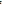 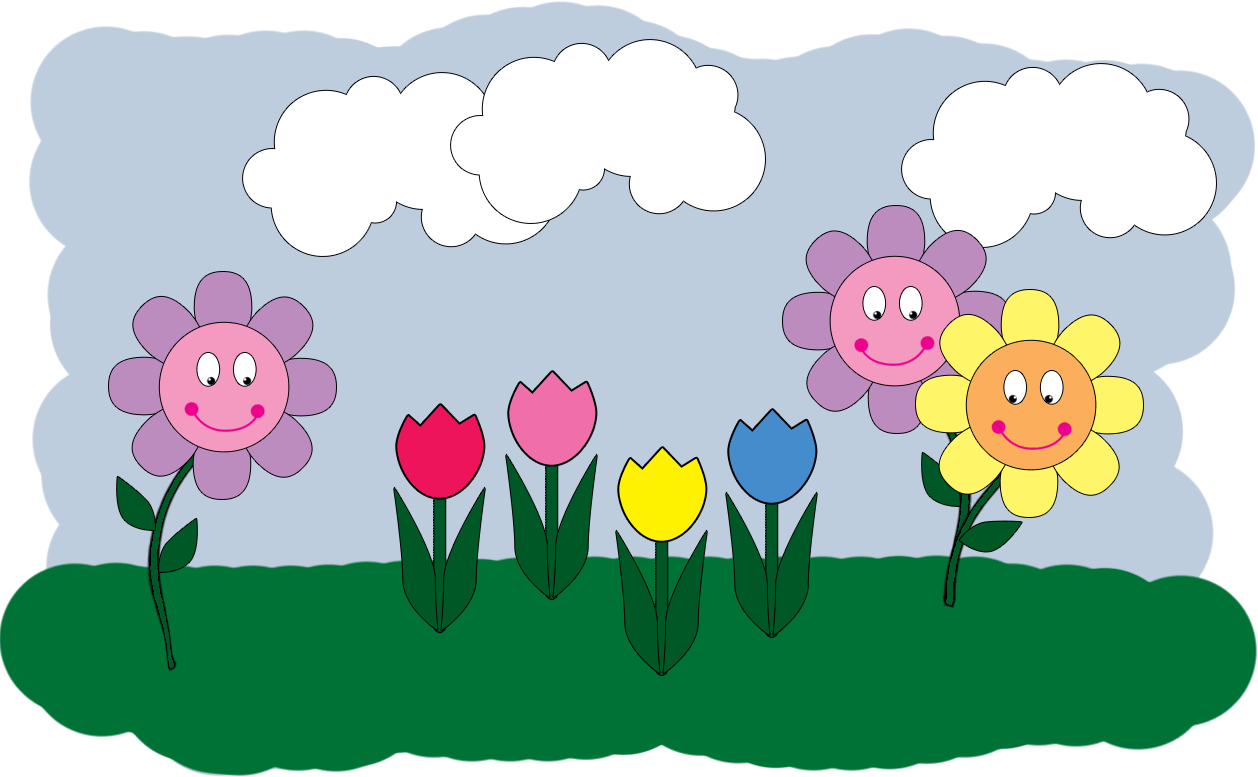 To all Families: When sending in payments (ex. Latchkey, tuition, hot lunch) please make out separate checks. All of these go to different categories and checkbooks. This will make it much easier for us. Sorry for the inconvenience and thank you for your help.     Pre-K News. Thank you all so much for the Birthday presents! You all are so thoughtful, and I am truly humbled by all of your kindness. Thank you so much!! Theme: Recycling/Earth Day. Sensory table: Coffee beans, letters, gems and scoops. Sensory Play: shaving cream, dirt, mud, playdough, collages, and gluing at the glue table. Math: Kindergartners and PreK are really working hard on Dot to dots in preparation for number charts, mazes, and puzzles. The letter W, the semi-circle shape, and the number nine. Science: This year we will be learning Ecology, the study of God’s creation. Language and Literacy: The children are bringing home their next 6 sight words to learn. Please cut them out and go over them with your child. Make it fun by turning it into a hide and seek game. Fine Motor Practice: cutting, writing names, rainbow writing, writing letters, and next week writing in our journals. Gross Motor: Rope unit. Cooking Class: Watermelon smoothies. Bible Stories: Doubting Thomas, Jesus and the Catch of Fish. Memory Work: Tues. John 20:29: Jesus said to him, “Because you have seen me, you have believed. Blessed are those who have not seen and yet have believed.”/ Thurs.: Isaiah 41:10: Do not fear, for I am with you. Do not be overwhelmed, for I am your God. I will strengthen you. Yes, I will help you. I will uphold you with my righteous right hand. Please see the calendar of events below. April 19th is Arbor Day/Clean up day/ PreK-2nd Skit night and Round Up- Please be here by 6:10pm. April 22—26 Musical/Book Fair and May 5: Confirmation / May 15: Prek-2nd ASO Field trip to Adrian College / May 20th: Goetz Farm Field trip /May 29: Olympic Day/ May 30 Graduation. Latchkey bills have been sent home. All fees MUST be paid each month as this is a self supporting program.1st & 2nd Grade News:  This is a big week! (One of many coming up…) Kindergarten RoundUp/Skit Night is this Friday! Please have your children in their classrooms by 6:10 this Friday, Round Up begins at 6:30 pm. Thank you. Friday is also Arbor Day, hot lunch, and library. We are glad chapel has resumed on Wednesday mornings, we really missed it. We are continuing to collect for our Hmong Christian Mission in Vietnam. Thank you for encouraging your children to “love their neighbors”, even the ones they’ll never meet. Next week is musical week, so our classroom schedule will adjust for rehearsal times. Next week will also be the Scholastic Book Fair. There are two performances of the Musical, one on Friday afternoon at 1:30pm and one Friday evening at 7:00 pm. Upcoming Memory Work: Due Thurs. 4/18: Set 3 6B / Due Friday 4/19: Hymn 745:3 “Hark the Voice of Jesus Crying”./ Due Tues. 4/23: Set 3 7A & 7B / Due Thurs. 4/25: Set 3 8A & 8B/ Due Friday 4/26: Hymn 783:1 “Abide With Me”. Just so you can plan ahead, our Adrian Symphony date is May 15, cost is $5.00 per person. We’ll plan to walk to the college that morning (weather permitting). We’ll leave around 10:15 and return to school for lunch. Thank you. Our field trip to the Goetz Farm has been scheduled for Monday, May 20th. Thank you and God bless your week! Latchkey bills have been sent home. All fees MUST be paid each month as this is a self supporting program.3rd & 4th Grade News: Hymn 551 is due this Friday. A copy was sent home last Friday. Please have all poems chosen and approved by this Monday, April 22nd for our poetry assignment. Be sure to practice them by reading them out loud with expression, eye contact, hand gestures, and good volume. The children may read multiple poems so that the timing is a minute and a half or longer. (not longer than four and a half minutes.) Both 3rd and 4th graders are invited to join the track team. Tomorrow, Thursday, April 18th there will be a short gathering after school until 4:30 for those interested in being part of our track team. This is a fun, short season. I hope everyone will join. Next week’s practice times are located in the Athletic section. Please check that each week as practice days may change from week to week. Our Science study has moved to a unit on studying the human body systems. The children are keeping a log this week of the healthy habits they complete. It will be turned in Friday. On Tuesday, May 14th we will be going to Adrian College to play our recorders and sing with the Adrian Symphony. Please send in $5 for your child to participate by next week Wednesday, April 24th.  I have room for three chaperones who also would pay $5. If you are interested please let me know. If the weather is nice we may walk over to the college but the chaperones would still be great to have. Watch next week for information about our end of the year field trip to Henry Ford on Tuesday, May 28th. Latchkey bills have been sent home. All fees MUST be paid each month as this is a self supporting program.5th -8th Grade News: 5-8: In Bible History we continue to study the lessons of Jesus’ suffering which leads up to His crucifixion. If you have not sent in the $1 to help cover the cost of the ASO’s instrument demonstration, please do so. Six students still haven’t paid. Grades 5-8 will be singing for Confirmation Sunday, may 5th. All students will sing for Ascension on Sunday, May 12. Congratulations to Daylin Pearce on finishing all the timed tests for 6th grade. He will now work to break personal and class records.                                                                                                                            5-6: We begin our studies of Confession and the Lord’s Supper in Catechism class this week. Keys Part 1 is due on Thursday, passages from Lesson 21 are due next Tuesday.                                                                                                              7-8: In Church history we are looking at how Christianity finally became an accepted religion in the Roman Empire. We will have our review of Chapter 27 in history with the test on Friday. Part 3 of the countries and capitals of Europe will be assigned for next Wednesday. Please continue to work on the written part of your President’s report which is due the first week of May. Powerpoint presentations will follow.                                                                                             6-8: Projects for the April report need to be approved by Thursday as the reports are next week.                                                                                                5/6: Hymn 551 is due this Friday for grades 5/6. All poems should be chosen and approved by Monday, April 22nd. They will be read on Monday, May 6th. Thank you to everyone who brought in paper towel rolls for our art project. We have some amazing creations! Grades 5-6 will be going with grades 3 and 4 to the Henry Ford museum on Tuesday, May 28th. Please watch for information next Wednesday. Latchkey bills have been sent home. All fees MUST be paid each month as this is a self supporting program. K-8 Grades: Next week, April 22-26 is our musical week where we have a traveling group that comes to help our students to put on a musical in one week. All K-8 students will be participating in our musical “King Arthur”. The performances will be Friday, April 26th in the afternoon at 1:30 PM and again at 7:00 PM. Please invite friends and relatives to this wonderful experience. Also, please try not to schedule any appointments that would cause the students to be away from school or performances. It could hinder them from participating if they miss too many practices. Thank you.Round-Up:All are invited to the PreK-2nd grade skit night/Open house this Friday, April 19th at 6:30 PM. All are invited to attend an evening of entertainment and refreshments. If you know of someone who is old enough for PreK (4years old by Sept. 1) or for Kindergarten next year, please come and visit the classroom and receive some information. Anyone interested in visiting any other classroom is welcome to come.Singing: Grades 5-8 will sing for Confirmation on Sunday, May 5. All PreK-8 grade will sing for Ascension on Sunday, May 12th.Congratulations to all who participated in the HCA Fine Arts Fair. Our bowl team did very well, being in the lead most of the time. We did not win due to the amount of points wagered in the end. They still did very well. Daylin Pearce received 2nd place and Andrew Bennett 1st place for the 6th grade math test. Abigail Goetz received 1st place for the best score of the 7th grade math test. Our school’s total math score put us in 1st place out of all the participating schools. Way to go! Daylin Pearce received 2nd place and Allie Switney 1st place in the 6th grade spelling bee and Abigail Goetz a 1st place in the 7th grade spelling bee. Isaac Etheridge received best of grade in the Kindergarten art contest. What a wonderful way to display your God given talents! Everyone participating represented their school and Savior well.Upcoming Events:                                                                                                                                                                                                                                                                                                                                                                                                                                                                                                                                                                                                                         April 19th: Arbor Day/ PreK/K Round Up-Open House                                                                                                                                                                   April 22-26: Musical/Book FairMay 5: Confirmation SundayMay 6-10th: Called Worker Appreciation WeekMay 13: No School-Track DayMay 19: Athletic BanquetMay 24-27: No School- Memorial Day WeekendMay 29: Olympic Day/ Picnic/ Half DayMay 30: Graduation service 7:00 PMTHANK YOU: Thank you for all the wonderful birthday wishes, thoughtful cards, generous gifts and delicious cake!  Pastor Keller.Called Worker Appreciation Week: will be the week of May 6th through May 10th. A note was sent home last week with more information. The teachers and pastor will have breakfast provided for them each day and a special lunch and gift one day that week. If you would like to donate towards this lunch and gift, an envelope was sent home with the note last week, or you can send it in to your child’s teacher or drop it off in the school office. Thank you to those who have already donated. Thank you all for making this a special week for our Called Workers!                                                                                                                                                                                       Boosters Corner:  Help is Needed! Treats will be provided after Pre-K/K Roundup & Open House this Friday, April 19th and after the Musical performance on Friday, April 26th. We need help organizing the treats - purchasing the food and other necessary items, setting up the treats, serving the food that evening, and cleaning up afterward. If you are able to help, please contact Karla Stanton at 517-759-0388 or kstantonssls@gmail.com. Thank you!Athletics: Those who are in Grades 3-8 and are interested in track are asked to meet after school in the cafeteria next Thursday, April 18. This will be an introduction meeting about track. It will last until 4:30. Practices will begin the following week. Depending on my schedule, the practices will vary from week to week. Please watch the Wednesday note for practice days and times. Weather permitting, practices will be the 22nd, 24th and 25th until 5PM.Teens: 9those in grades 7 through high school) We are planning to have a bake sale on Ascension Day/Mother’s Day, May 12th. Any donations received would be used towards a teen outing. We haven’t had a recent get together and would love to plan something fun for everyone. If each teen could bring a few items for the bake sale, that would be greatly appreciated. We will also need help taking down and running it after Bible hour. Items may be brought in that morning, packaged and labeled. We look forward to seeing you all. Please reach out to Mrs. Neumann or Mrs. Schlorf with questions.Yearbook Photos: if any parent has photos of school sports events or other school related events that could possibly be used in this year’s yearbook, you can bring those to Mr. Neumann, Mallory Blaker or the school office. Thank you.SCRIP: St.Stephen is still participating in the SCRIP program. If you have any questions just call the school office. You can order gift cards through the school for purchases of gas, groceries, many restaurants and other businesses. This is a great and easy way to earn money for the school. All you have to do, is get a list and payment to the school office by Thursday mornings. We will order the gift cards, and they will be here by the following Monday. If you have any questions, please call the school office and speak with Mrs. Kemerer.Mission Offerings: $843.14. Our mission offerings this year will be going to the Friends Network program. Outreach through friendships in other parts of the world, specifically Vietnam.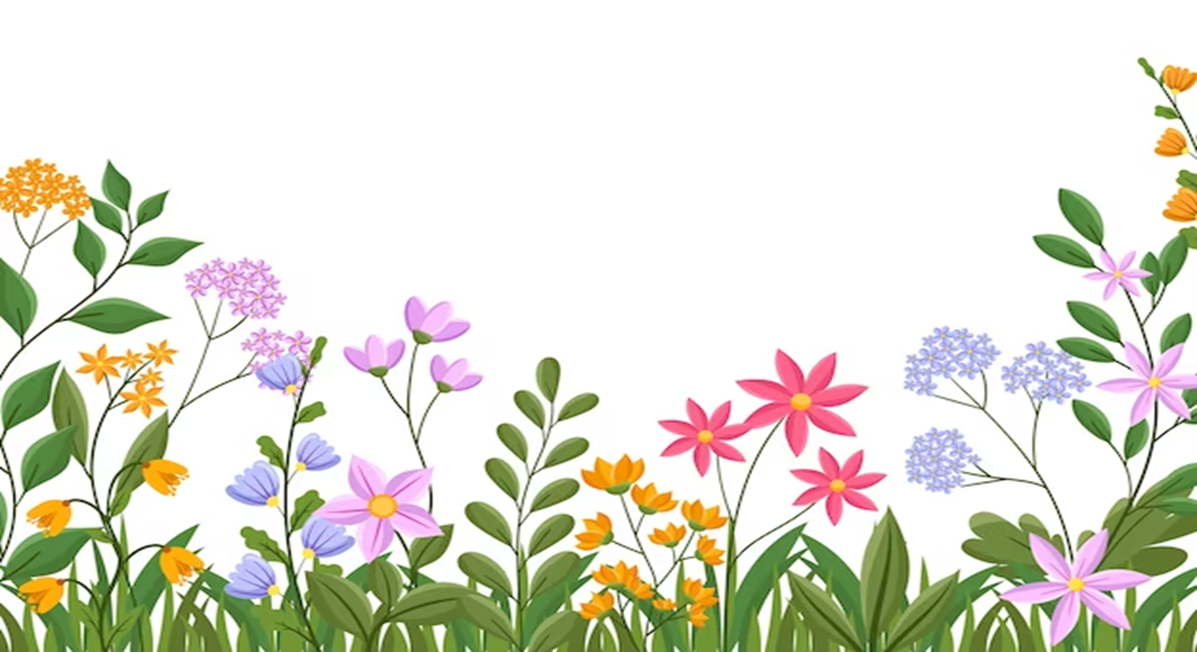 